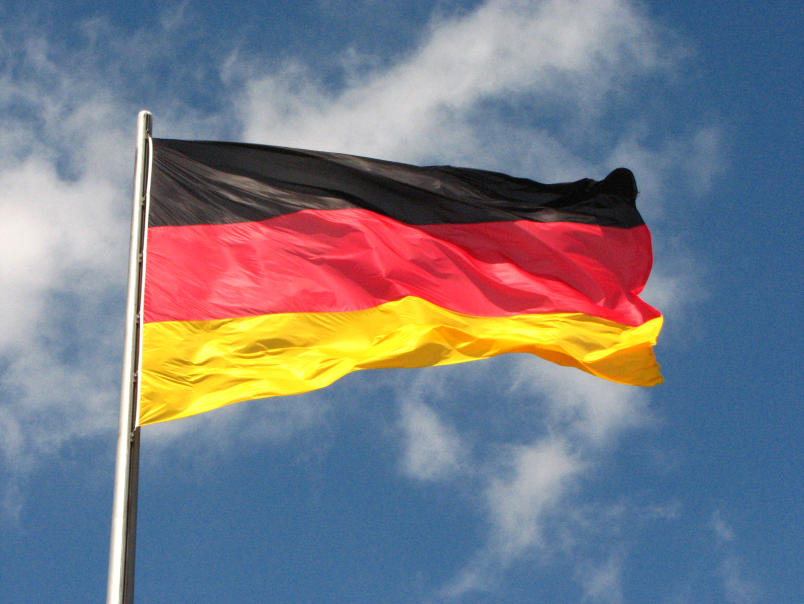 Self Family and Friends1.  Ist Familie dir wichtig ?  /  Verstehst du gut mit deiner Familie ?......................................................................................................................................................................................................................................................................................................................................................................................................................................................................................................2.. Wofür hast du neulich dein Handy benutzt ? / Kannst du ohne Technologie leben ?......................................................................................................................................................................................................................................................................................................................................................................................................................................................................................................3.  Was wirst du nächstes Wochenende machen? Was wirst du mit deiner Familie nächste Woche machen ?......................................................................................................................................................................................................................................................................................................................................................................................................................................................................................................4.  Was hast du letztes Wochenende gemacht, um dich zu entspannen ?......................................................................................................................................................................................................................................................................................................................................................................................................................................................................................................5.  Was hast du für deinen letzten Geburtstag gemacht ? / Wie wäre dein Traumgeburtstag ?......................................................................................................................................................................................................................................................................................................................................................................................................................................................................................................6.  Bist du ein Sportlicher Mensch ? / Welches Sport hast du neulich gemacht  ?......................................................................................................................................................................................................................................................................................................................................................................................................................................................................................................7.  Hast du einen gesunden Lebensstil ? Es ist wichtig, gesund zu sein, was sagst du dazu ?......................................................................................................................................................................................................................................................................................................................................................................................................................................................................................................8.  Was ist dein Lieblingsessen ? / Was isst du gern  ?...............................................................................................................................................................................................................................................................................................................................................................................................................................................9.  Was könntest du machen, um gesünder zu sein ? / Was könntest du essen, um gesünder zu sein ?......................................................................................................................................................................................................................................................................................................................................................................................................................................................................................................10.  Es gibt viele Sozialprobleme für junge Leute / Jugendliche heutzutage.  Was sagst du dazu ?......................................................................................................................................................................................................................................................................................................................................................................................................................................................................................................Additional notes – great phrases – useful verbs...................................................................................................................................................................................................................................................................................................................................................................................................................................................................................................................................................................................................................................................................................................................................................................................................................................................................................................................................................................................................................................................................................................................................................................................................................................................................................................................................................Holidays1.   Gehst du lieber mit Freunden oder Familie in Urlaub ? ......................................................................................................................................................................................................................................................................................................................................................................................................................................................................................................2.  Wohin bist du letztes Jahr in Urlaub gefahren ?......................................................................................................................................................................................................................................................................................................................................................................................................................................................................................................3.  Was hast du im Urlaub gemacht ? / Was hast du im Urlaub besucht ?......................................................................................................................................................................................................................................................................................................................................................................................................................................................................................................4.  Möchtest du Deutschland besuchen ? / Möchtest du wieder nach Stuttgart gehen ?/ ......................................................................................................................................................................................................................................................................................................................................................................................................................................................................................................5.  Fährst du lieber ins Ausland oder bleibst du lieber in Groβbritannien, wenn du Urlaub machst? ......................................................................................................................................................................................................................................................................................................................................................................................................................................................................................................6.  Wo würdest du gehen, wenn du viel Geld hättest ? / Wohin würdest du in Urlaub fahren, wenn du im Lotto gewonnon hättest ?......................................................................................................................................................................................................................................................................................................................................................................................................................................................................................................7.  Ist Stuttgart / Berlin / Deutschland gut für Touristen ?  / Welche Touristenattracktionen gibt es in Deutschland ?......................................................................................................................................................................................................................................................................................................................................................................................................................................................................................................8.   Was sind deine Urlaubspläne für den nächsten Sommer  ?  / Wie wäre dein Traumurlaub ?......................................................................................................................................................................................................................................................................................................................................................................................................................................................................................................9.  Ist es besser im Hotel oder auf einem Campingplatz zu übernachten ?......................................................................................................................................................................................................................................................................................................................................................................................................................................................................................................Writing only 10.  Was könntest du machen, um umweltfreundlicher zu sein ?......................................................................................................................................................................................................................................................................................................................................................................................................................................................................................................Additional notes – great phrases – useful verbs...................................................................................................................................................................................................................................................................................................................................................................................................................................................................................................................................................................................................................................................................................................................................................................................................................................................................................................................................................................................................................................................................................................................................................................................................................................................................................................................................................School, work and future 1.   Was für eine Schule ist Blessed Edward Oldcorne ? / Was für eine Schule besuchst du ?......................................................................................................................................................................................................................................................................................................................................................................................................................................................................................................2.  Ist Schuluniform eine gute Idee ?  / Schuluniform ist zu teuer, was sagst du dazu?......................................................................................................................................................................................................................................................................................................................................................................................................................................................................................................3.  Welches Fach lernst du am liebsten ? / Welcher Fächer lernst du gern in der Schule ?......................................................................................................................................................................................................................................................................................................................................................................................................................................................................................................4.  Hast du einen Neben job ?  / Was machst du, um Geld zu verdienen ?......................................................................................................................................................................................................................................................................................................................................................................................................................................................................................................5.  Was sind deine Zukunftspläne ?  / Was wirst du in der Zukunft machen ?......................................................................................................................................................................................................................................................................................................................................................................................................................................................................................................6.  Welche persönlichen Qualitäten hast du ? ......................................................................................................................................................................................................................................................................................................................................................................................................................................................................................................7. Sind Fremdsprachen wichtig, einen guten Job zu finden?/ Findest du es wichtig Deutsch zu lernen?......................................................................................................................................................................................................................................................................................................................................................................................................................................................................................................8.  Gibt es Unterschiede zwischen dem deutschen und englischen Schulsystem ? Glaubst du dass, das englische oder das deutsche Schulsystem besser ist ?......................................................................................................................................................................................................................................................................................................................................................................................................................................................................................................9 Es gibt zu viele Hausaufgaben, was sagst du dazu ? / Es gibt zu viel Stress in der Schule, was sagst du dazu ?......................................................................................................................................................................................................................................................................................................................................................................................................................................................................................................10.   Was sind die Vor- und Nachteile von einem Berufspraktikum......................................................................................................................................................................................................................................................................................................................................................................................................................................................................................................Additional notes – great phrases – useful verbs...................................................................................................................................................................................................................................................................................................................................................................................................................................................................................................................................................................................................................................................................................................................................................................................................................................................................................................................................................................................................................................................................................................................................................................................................................................................................................................................................................